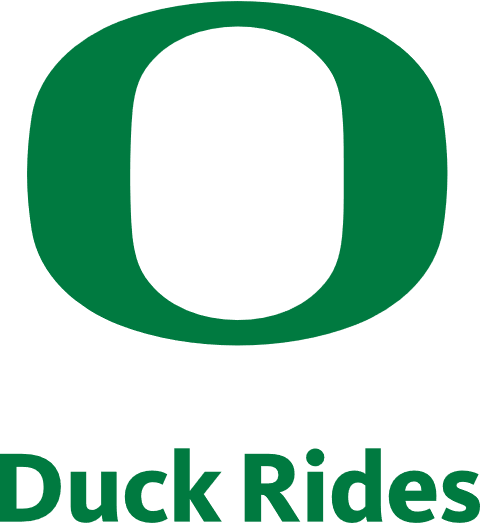 Duck Rides Exception Rider FormDuck Rides is currently allowing exceptions to those who live or work beyond the Duck Rides boundaries, they agree to the expectations outlined below. Requests will be approved on a case-by-case basis by the Duck Rides leadership team.Exceptions extend for only the length of the term. Therefore, a request will have to be submitted each term if the rider’s need continues.The ride is not guaranteed, and exception riders are not given a priority. Rides are provided in the order in which they are received for the night.Exception riders should state that they are an exception at the beginning of scheduling a ride when speaking to a dispatcher or in the voicemail left. Riders should understand that this is not a permanent policy and Duck Rides reserves the right to revoke this policy at the conclusion of any academic term.Riders understand that they cannot go from an outside boundary address to another outside boundary address. (Submit separate forms for each address.) Full Name: _________________________________________________________Student ID #: _______________________ Phone Number: ______________________Uoregon E-mail: __________________________Address requesting exception to: ___________________________________________________________________Reason for requesting exception:______________________________________________________________________________________________________________________________________________________________________________________________________________________________________________________________________________________________________________Rider Signature: ________________________________________Date: ___________________Please email this form back to duckrides@uoregon.edu once completed. Note that requests may take one to two weeks to review, and you will receive an email if it is approved or denied. For any questions or concerns about this form please also email duckrides@uoregon.edu. 